КОМУНАЛЬНЕ ПІДПРИЄМСТВО ЕЛЕКТРОМЕРЕЖ ЗОВНІШНЬОГО ОСВІТЛЕННЯ «ЗАПОРІЖМІСЬКСВІТЛО»(КП «ЗАПОРІЖМІСЬКСВІТЛО») «ЗАТВЕРДЖЕНО»                                                                    Протоколом уповноваженої особи КП «ЗАПОРІЖМІСЬКСВІТЛО»                                                           24.11.2022 №8/1-К-ВТ/МПЕРЕЛІК ЗМІН, ЩО ВНОСИТЬСЯ ДО                                                    ТЕНДЕРНОЇ ДОКУМЕНТАЦІЇ по процедурі ВІДКРИТІ ТОРГИ з на закупівлю ТОВАРШвидкоспоруджувальна захисна споруда модульного типу, код 44210000-5 за ДК 021:2015 «Конструкції та їх частиниЗакупівля зареєстрована за іідентифікатором: UA-2022-11-21-003012-aм. Запоріжжя - 2022 рікВикласти розділ 1 Додатка №1 до тендерної документації у новій редакціїПерелік документів та інформації  для підтвердження відповідності УЧАСНИКА  кваліфікаційним критеріям, визначеним у статті 16 Закону “Про публічні закупівлі”:ПРИМІТКА: У разі участі об’єднання учасників підтвердження відповідності кваліфікаційним критеріям здійснюється з урахуванням узагальнених об’єднаних показників кожного учасника такого об’єднання на підставі наданої об’єднанням інформації.Викласти «Технічні вимогу» Додатку 2 до тендерної документації  викласти у новій редакції: № п/пКваліфікаційні критеріїДокументи та інформація, які підтверджують відповідність Учасника кваліфікаційним критеріям**1Наявність в учасника обладнання, матеріально-технічної бази та технологійДовідка у довільній формі про наявність обладнання, матеріально-технічної бази та технологій для здійснення постачання запропонованого товару.2Наявність в учасника працівників відповідної кваліфікації, які мають необхідні знання та досвідДовідка у довільній формі, що містить інформацію про наявність у учасника працівників відповідної кваліфікації, які мають необхідні знання та досвід, необхідні для виконання Договору про закупівлю.1. Загальні положення1. Загальні положення1. Загальні положення1. Загальні положення1. Загальні положенняШвидкоспоруджувальна захисна споруда модульного типу – збірна або збірно-монолітна залізобетонна спеціальна споруда, що складається із окремих взаємозв’язаних частин та має властивості швидкоспоруджуваної захисної споруди (укриття) цивільного захисту, що зводиться (виготовляється, монтується) за короткий час із спеціальних конструкцій (виробів, модулів), вимоги до яких встановлюються будівельними нормами, стандартами та правилами.Швидкоспоруджувальна захисна споруда модульного типу – збірна або збірно-монолітна залізобетонна спеціальна споруда, що складається із окремих взаємозв’язаних частин та має властивості швидкоспоруджуваної захисної споруди (укриття) цивільного захисту, що зводиться (виготовляється, монтується) за короткий час із спеціальних конструкцій (виробів, модулів), вимоги до яких встановлюються будівельними нормами, стандартами та правилами.Швидкоспоруджувальна захисна споруда модульного типу – збірна або збірно-монолітна залізобетонна спеціальна споруда, що складається із окремих взаємозв’язаних частин та має властивості швидкоспоруджуваної захисної споруди (укриття) цивільного захисту, що зводиться (виготовляється, монтується) за короткий час із спеціальних конструкцій (виробів, модулів), вимоги до яких встановлюються будівельними нормами, стандартами та правилами.Швидкоспоруджувальна захисна споруда модульного типу – збірна або збірно-монолітна залізобетонна спеціальна споруда, що складається із окремих взаємозв’язаних частин та має властивості швидкоспоруджуваної захисної споруди (укриття) цивільного захисту, що зводиться (виготовляється, монтується) за короткий час із спеціальних конструкцій (виробів, модулів), вимоги до яких встановлюються будівельними нормами, стандартами та правилами.Швидкоспоруджувальна захисна споруда модульного типу – збірна або збірно-монолітна залізобетонна спеціальна споруда, що складається із окремих взаємозв’язаних частин та має властивості швидкоспоруджуваної захисної споруди (укриття) цивільного захисту, що зводиться (виготовляється, монтується) за короткий час із спеціальних конструкцій (виробів, модулів), вимоги до яких встановлюються будівельними нормами, стандартами та правилами.2. Технічні параметри2. Технічні параметри2. Технічні параметри2. Технічні параметри2. Технічні параметриГабаритні розміри модулю – не менше (ШхДхВ) 2400х4600х2450мм, не більше (ШхДхВ) 2500х4800х2650мм. Загальна площа – не менше 11 м2. Висота стелі в найнижчому місці не менше 1900мм. Дверний отвір не менше (ШхВ) 900х2000мм. Габаритні розміри групи модулів не більше 8000х8000мм.Габаритні розміри модулю – не менше (ШхДхВ) 2400х4600х2450мм, не більше (ШхДхВ) 2500х4800х2650мм. Загальна площа – не менше 11 м2. Висота стелі в найнижчому місці не менше 1900мм. Дверний отвір не менше (ШхВ) 900х2000мм. Габаритні розміри групи модулів не більше 8000х8000мм.Габаритні розміри модулю – не менше (ШхДхВ) 2400х4600х2450мм, не більше (ШхДхВ) 2500х4800х2650мм. Загальна площа – не менше 11 м2. Висота стелі в найнижчому місці не менше 1900мм. Дверний отвір не менше (ШхВ) 900х2000мм. Габаритні розміри групи модулів не більше 8000х8000мм.Габаритні розміри модулю – не менше (ШхДхВ) 2400х4600х2450мм, не більше (ШхДхВ) 2500х4800х2650мм. Загальна площа – не менше 11 м2. Висота стелі в найнижчому місці не менше 1900мм. Дверний отвір не менше (ШхВ) 900х2000мм. Габаритні розміри групи модулів не більше 8000х8000мм.Габаритні розміри модулю – не менше (ШхДхВ) 2400х4600х2450мм, не більше (ШхДхВ) 2500х4800х2650мм. Загальна площа – не менше 11 м2. Висота стелі в найнижчому місці не менше 1900мм. Дверний отвір не менше (ШхВ) 900х2000мм. Габаритні розміри групи модулів не більше 8000х8000мм.Габаритні розміри тамбуру – не менше (ШхДхВ) 2400х1400х2550мм, не більше (ШхДхВ) 2500х1600х2750мм. Висота стелі в найнижчому місці не менше 1900мм. Дверний отвір не менше (ШхВ) 1200х2000мм.Габаритні розміри тамбуру – не менше (ШхДхВ) 2400х1400х2550мм, не більше (ШхДхВ) 2500х1600х2750мм. Висота стелі в найнижчому місці не менше 1900мм. Дверний отвір не менше (ШхВ) 1200х2000мм.Габаритні розміри тамбуру – не менше (ШхДхВ) 2400х1400х2550мм, не більше (ШхДхВ) 2500х1600х2750мм. Висота стелі в найнижчому місці не менше 1900мм. Дверний отвір не менше (ШхВ) 1200х2000мм.Габаритні розміри тамбуру – не менше (ШхДхВ) 2400х1400х2550мм, не більше (ШхДхВ) 2500х1600х2750мм. Висота стелі в найнижчому місці не менше 1900мм. Дверний отвір не менше (ШхВ) 1200х2000мм.Габаритні розміри тамбуру – не менше (ШхДхВ) 2400х1400х2550мм, не більше (ШхДхВ) 2500х1600х2750мм. Висота стелі в найнижчому місці не менше 1900мм. Дверний отвір не менше (ШхВ) 1200х2000мм.Модуль повинен бути повністю вироблений із залізобетону та передбачати окреме розташування. Модуль повинен мати щонайменше один тамбур на вході/виході. Місткість одного модулю не менше 14 осіб. Місткість групи модулів - від 28 до 50 осіб. Тамбур не рахується в площу модулю при розрахунку місткості. Клас бетону за міцністю не нижче С12/С15 (В15). Щільність бетону не нижче 2000 кг/м3. Армування арматурою кл.А400С (А-ІІІ), А500С (А-ІІІ), В500. Споруда повинна передбачати заглиблення в грунт не менше 1,5м. З’єднання частин модулю повинні бути з гідроізоляцією.Модуль повинен бути повністю вироблений із залізобетону та передбачати окреме розташування. Модуль повинен мати щонайменше один тамбур на вході/виході. Місткість одного модулю не менше 14 осіб. Місткість групи модулів - від 28 до 50 осіб. Тамбур не рахується в площу модулю при розрахунку місткості. Клас бетону за міцністю не нижче С12/С15 (В15). Щільність бетону не нижче 2000 кг/м3. Армування арматурою кл.А400С (А-ІІІ), А500С (А-ІІІ), В500. Споруда повинна передбачати заглиблення в грунт не менше 1,5м. З’єднання частин модулю повинні бути з гідроізоляцією.Модуль повинен бути повністю вироблений із залізобетону та передбачати окреме розташування. Модуль повинен мати щонайменше один тамбур на вході/виході. Місткість одного модулю не менше 14 осіб. Місткість групи модулів - від 28 до 50 осіб. Тамбур не рахується в площу модулю при розрахунку місткості. Клас бетону за міцністю не нижче С12/С15 (В15). Щільність бетону не нижче 2000 кг/м3. Армування арматурою кл.А400С (А-ІІІ), А500С (А-ІІІ), В500. Споруда повинна передбачати заглиблення в грунт не менше 1,5м. З’єднання частин модулю повинні бути з гідроізоляцією.Модуль повинен бути повністю вироблений із залізобетону та передбачати окреме розташування. Модуль повинен мати щонайменше один тамбур на вході/виході. Місткість одного модулю не менше 14 осіб. Місткість групи модулів - від 28 до 50 осіб. Тамбур не рахується в площу модулю при розрахунку місткості. Клас бетону за міцністю не нижче С12/С15 (В15). Щільність бетону не нижче 2000 кг/м3. Армування арматурою кл.А400С (А-ІІІ), А500С (А-ІІІ), В500. Споруда повинна передбачати заглиблення в грунт не менше 1,5м. З’єднання частин модулю повинні бути з гідроізоляцією.Модуль повинен бути повністю вироблений із залізобетону та передбачати окреме розташування. Модуль повинен мати щонайменше один тамбур на вході/виході. Місткість одного модулю не менше 14 осіб. Місткість групи модулів - від 28 до 50 осіб. Тамбур не рахується в площу модулю при розрахунку місткості. Клас бетону за міцністю не нижче С12/С15 (В15). Щільність бетону не нижче 2000 кг/м3. Армування арматурою кл.А400С (А-ІІІ), А500С (А-ІІІ), В500. Споруда повинна передбачати заглиблення в грунт не менше 1,5м. З’єднання частин модулю повинні бути з гідроізоляцією.Стіни – залізобетон товщиною не менше 100мм. Оштукатурювання та облицювання керамічною плиткою не дозволяється.Стіни – залізобетон товщиною не менше 100мм. Оштукатурювання та облицювання керамічною плиткою не дозволяється.Стіни – залізобетон товщиною не менше 100мм. Оштукатурювання та облицювання керамічною плиткою не дозволяється.Стіни – залізобетон товщиною не менше 100мм. Оштукатурювання та облицювання керамічною плиткою не дозволяється.Стіни – залізобетон товщиною не менше 100мм. Оштукатурювання та облицювання керамічною плиткою не дозволяється.Покрівля – арковий дах із залізобетону товщиною не менше 100мм з гідроізоляцією ззовні.Покрівля – арковий дах із залізобетону товщиною не менше 100мм з гідроізоляцією ззовні.Покрівля – арковий дах із залізобетону товщиною не менше 100мм з гідроізоляцією ззовні.Покрівля – арковий дах із залізобетону товщиною не менше 100мм з гідроізоляцією ззовні.Покрівля – арковий дах із залізобетону товщиною не менше 100мм з гідроізоляцією ззовні.Пол – залізобетон товщиною не менше 100мм. Оштукатурювання та облицювання керамічною плиткою не дозволяєтьсяПол – залізобетон товщиною не менше 100мм. Оштукатурювання та облицювання керамічною плиткою не дозволяєтьсяПол – залізобетон товщиною не менше 100мм. Оштукатурювання та облицювання керамічною плиткою не дозволяєтьсяПол – залізобетон товщиною не менше 100мм. Оштукатурювання та облицювання керамічною плиткою не дозволяєтьсяПол – залізобетон товщиною не менше 100мм. Оштукатурювання та облицювання керамічною плиткою не дозволяєтьсяВікна – не передбачені, відсутні.Вікна – не передбачені, відсутні.Вікна – не передбачені, відсутні.Вікна – не передбачені, відсутні.Вікна – не передбачені, відсутні.Двері -  не встановлюються, без дверей.Двері -  не встановлюються, без дверей.Двері -  не встановлюються, без дверей.Двері -  не встановлюються, без дверей.Двері -  не встановлюються, без дверей.Вентиляція - виріб повинен мати не менше двох вентиляційних отворів для встановлення вентиляційного обладнання (у разі необхідності) розміром не менше 100мм в діаметрі (або за найменшою шириною).Вентиляція - виріб повинен мати не менше двох вентиляційних отворів для встановлення вентиляційного обладнання (у разі необхідності) розміром не менше 100мм в діаметрі (або за найменшою шириною).Вентиляція - виріб повинен мати не менше двох вентиляційних отворів для встановлення вентиляційного обладнання (у разі необхідності) розміром не менше 100мм в діаметрі (або за найменшою шириною).Вентиляція - виріб повинен мати не менше двох вентиляційних отворів для встановлення вентиляційного обладнання (у разі необхідності) розміром не менше 100мм в діаметрі (або за найменшою шириною).Вентиляція - виріб повинен мати не менше двох вентиляційних отворів для встановлення вентиляційного обладнання (у разі необхідності) розміром не менше 100мм в діаметрі (або за найменшою шириною).Електропроводка – не передбачаєтьсяЕлектропроводка – не передбачаєтьсяЕлектропроводка – не передбачаєтьсяЕлектропроводка – не передбачаєтьсяЕлектропроводка – не передбачаєтьсяОсвітлення – автономні (акумулятор або батарейки) світлодіодні накладні світильники не менше двох одиницьОсвітлення – автономні (акумулятор або батарейки) світлодіодні накладні світильники не менше двох одиницьОсвітлення – автономні (акумулятор або батарейки) світлодіодні накладні світильники не менше двох одиницьОсвітлення – автономні (акумулятор або батарейки) світлодіодні накладні світильники не менше двох одиницьОсвітлення – автономні (акумулятор або батарейки) світлодіодні накладні світильники не менше двох одиницьДодаткова комплектація -  дерев’яні або залізно-дерев’яні лавки для сидінняДодаткова комплектація -  дерев’яні або залізно-дерев’яні лавки для сидінняДодаткова комплектація -  дерев’яні або залізно-дерев’яні лавки для сидінняДодаткова комплектація -  дерев’яні або залізно-дерев’яні лавки для сидінняДодаткова комплектація -  дерев’яні або залізно-дерев’яні лавки для сидіння 3. Організаційні положення 3. Організаційні положення 3. Організаційні положення 3. Організаційні положення 3. Організаційні положення3.1. Модульні залізобетонні захисні споруди повинні бути новими, не раніше 2020 року випуску, такими, що не були в експлуатації.3.1. Модульні залізобетонні захисні споруди повинні бути новими, не раніше 2020 року випуску, такими, що не були в експлуатації.3.1. Модульні залізобетонні захисні споруди повинні бути новими, не раніше 2020 року випуску, такими, що не були в експлуатації.3.1. Модульні залізобетонні захисні споруди повинні бути новими, не раніше 2020 року випуску, такими, що не були в експлуатації.3.1. Модульні залізобетонні захисні споруди повинні бути новими, не раніше 2020 року випуску, такими, що не були в експлуатації.3.2. Поставка модульних залізобетонних захисних споруд повинна бути у комплектації фірми-виробника.3.2. Поставка модульних залізобетонних захисних споруд повинна бути у комплектації фірми-виробника.3.2. Поставка модульних залізобетонних захисних споруд повинна бути у комплектації фірми-виробника.3.2. Поставка модульних залізобетонних захисних споруд повинна бути у комплектації фірми-виробника.3.2. Поставка модульних залізобетонних захисних споруд повинна бути у комплектації фірми-виробника.3.3. Гарантійний термін експлуатації – не менше 36 місяців.3.3. Гарантійний термін експлуатації – не менше 36 місяців.3.3. Гарантійний термін експлуатації – не менше 36 місяців.3.3. Гарантійний термін експлуатації – не менше 36 місяців.3.3. Гарантійний термін експлуатації – не менше 36 місяців.3.4. Постачальник забезпечує виготовлення, поставку та монтаж модульних залізобетонних захисних споруд3.4. Постачальник забезпечує виготовлення, поставку та монтаж модульних залізобетонних захисних споруд3.4. Постачальник забезпечує виготовлення, поставку та монтаж модульних залізобетонних захисних споруд3.4. Постачальник забезпечує виготовлення, поставку та монтаж модульних залізобетонних захисних споруд3.4. Постачальник забезпечує виготовлення, поставку та монтаж модульних залізобетонних захисних споруд3.5. Модульні залізобетонні захисні споруди повинні мати сертифікат відповідності, сертифікат якості на бетон, сертифікат якості на арматуру, розрахунок міцності конструкції модульної споруди та / або протокол випробування конструкції. Також необхідно надати патент на корисну модель, виданий згідно з вимогами Закону України «Про охорону прав на винаходи і корисні моделі» та зареєстрований Державному реєстрі України корисних моделей на конструкцію, яка пропонується Учасником. Документи надаються в складі тендерної пропозиції.3.5. Модульні залізобетонні захисні споруди повинні мати сертифікат відповідності, сертифікат якості на бетон, сертифікат якості на арматуру, розрахунок міцності конструкції модульної споруди та / або протокол випробування конструкції. Також необхідно надати патент на корисну модель, виданий згідно з вимогами Закону України «Про охорону прав на винаходи і корисні моделі» та зареєстрований Державному реєстрі України корисних моделей на конструкцію, яка пропонується Учасником. Документи надаються в складі тендерної пропозиції.3.5. Модульні залізобетонні захисні споруди повинні мати сертифікат відповідності, сертифікат якості на бетон, сертифікат якості на арматуру, розрахунок міцності конструкції модульної споруди та / або протокол випробування конструкції. Також необхідно надати патент на корисну модель, виданий згідно з вимогами Закону України «Про охорону прав на винаходи і корисні моделі» та зареєстрований Державному реєстрі України корисних моделей на конструкцію, яка пропонується Учасником. Документи надаються в складі тендерної пропозиції.3.5. Модульні залізобетонні захисні споруди повинні мати сертифікат відповідності, сертифікат якості на бетон, сертифікат якості на арматуру, розрахунок міцності конструкції модульної споруди та / або протокол випробування конструкції. Також необхідно надати патент на корисну модель, виданий згідно з вимогами Закону України «Про охорону прав на винаходи і корисні моделі» та зареєстрований Державному реєстрі України корисних моделей на конструкцію, яка пропонується Учасником. Документи надаються в складі тендерної пропозиції.3.5. Модульні залізобетонні захисні споруди повинні мати сертифікат відповідності, сертифікат якості на бетон, сертифікат якості на арматуру, розрахунок міцності конструкції модульної споруди та / або протокол випробування конструкції. Також необхідно надати патент на корисну модель, виданий згідно з вимогами Закону України «Про охорону прав на винаходи і корисні моделі» та зареєстрований Державному реєстрі України корисних моделей на конструкцію, яка пропонується Учасником. Документи надаються в складі тендерної пропозиції.3.6. Ескізний план модуля та тамбуру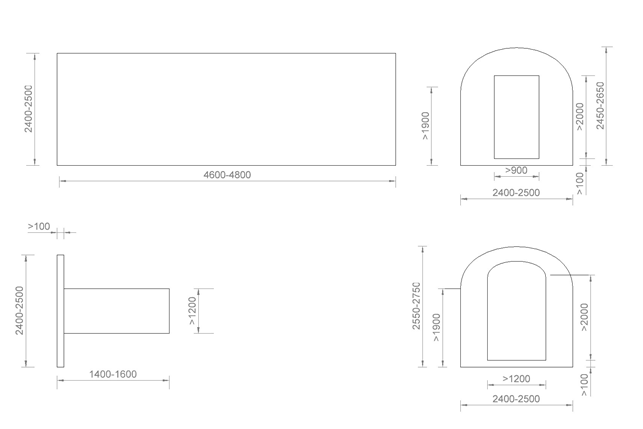 3.6. Ескізний план модуля та тамбуру3.6. Ескізний план модуля та тамбуру3.6. Ескізний план модуля та тамбуру3.6. Ескізний план модуля та тамбуру3.7. Дислокація розміщення швидкоспоруджувальних захисних споруд модульного типу 3.7. Дислокація розміщення швидкоспоруджувальних захисних споруд модульного типу 3.7. Дислокація розміщення швидкоспоруджувальних захисних споруд модульного типу 3.7. Дислокація розміщення швидкоспоруджувальних захисних споруд модульного типу 3.7. Дислокація розміщення швидкоспоруджувальних захисних споруд модульного типу № з/пНайменування територіїРайон м.ЗапоріжжяАдресаКількість, од.1КП «Запоріжміськсвітло»Вознесенівський р-нПівденне шосе, 72ВСЬОГО:ВСЬОГО:ВСЬОГО:ВСЬОГО:2